Use the image to complete the story and answer the questions.What is Peter’s job?Why do you think he enjoys his job so much?What subjects do you think Peter enjoyed at school?What do you think he has seen through his telescope?How does a telescope work?What subjects do you enjoy at school?What job would you like when you’re older?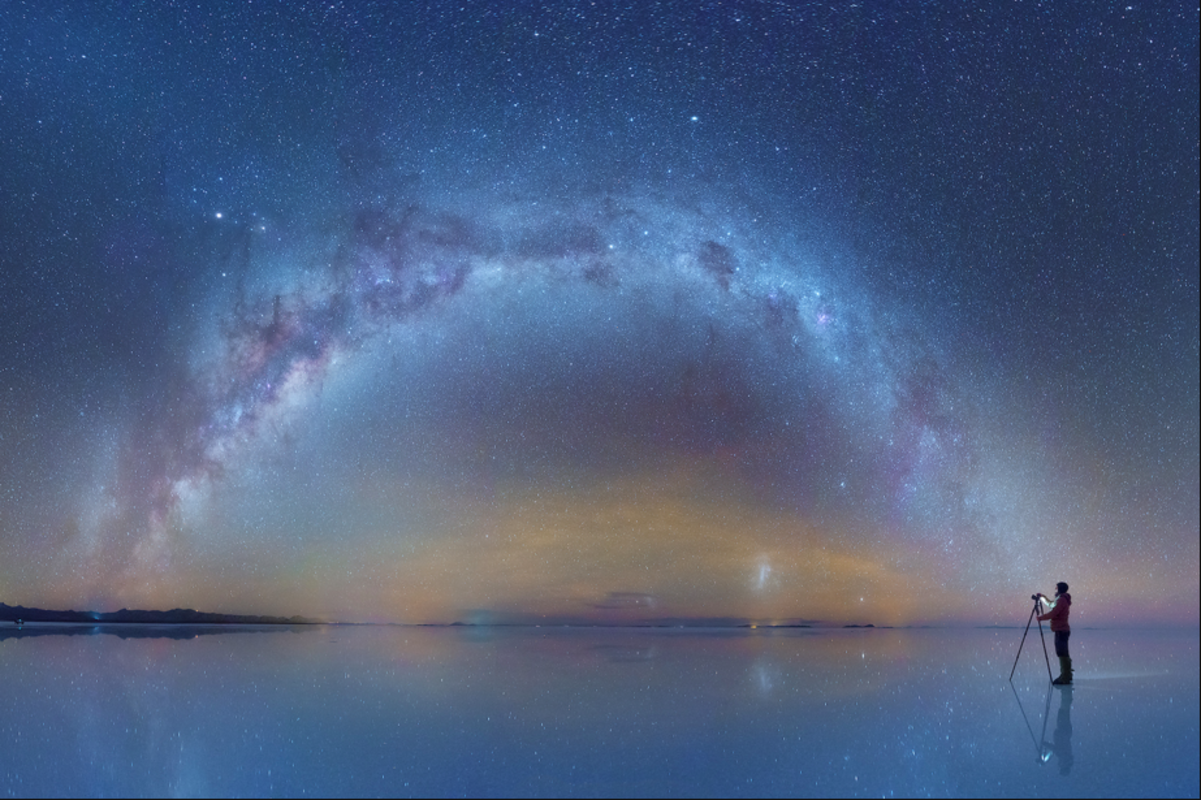 As an astronomer, Peter believed he had the best job in the world! Ever since he was a boy, Peter had been fascinated with stars, planets, moons, comets and galaxies. Any celestial object that he witnessed had Peter enraptured.As he stood alone on the frozen surface of the lake, wrapped up well against the bitterly cold wind, Peter glimpsed something extraordinary through his telescope. It was in moments like this that Peter truly felt alive...